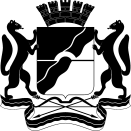 МЭРИЯгорода НовосибирскаГЛАВНОЕ УПРАВЛЕНИЕ ОБРАЗОВАНИЯГОРОДСКОЙ ЦЕНТРИНФОРМАТИЗАЦИИ«ЭГИДА»630112, г. Новосибирск,ул. Гоголя 188/1,Тел. 279-93-60egida@nios.ruот  ___01.04.2016__ № __00699__На № ___________ от __________О проведении регионального отборочного тураВсероссийского  робототехнического  Форумадошкольных  образовательных организаций «ИКаРёнок»Информационное письмо28 апреля 2016 года в 11.00 МКУДПО ГЦИ «Эгида» (ул. Гоголя, 188/1) проводит региональный отборочный тур Всероссийского робототехнического Форума дошкольных образовательных организаций «ИКаРёнок».Приглашаем принять участие в соревнованиях педагогов, заместителей по УВР, руководителей ДОО с опытом работы, занимающихся инновационной деятельностью, внедряющих новые формы работы в дошкольной организации в соответствии с темой Форума «Конструирование и робототехника, как средство комплексного решения воспитательно-образовательного процесса в условиях ФГОС дошкольного образования». В работе форума принимают участие команды в составе двух воспитанников дошкольных образовательных организаций и педагога, под руководством которого подготовлен творческий проект. В оценке проектов будет учтена не только работа детей, но и педагогов. Для них будет организован свой конкурс и свои площадки для общения и обмена опытом.Тема Форума 2015-2016 года: «Все профессии нужны, все профессии важны». В создании проекта должны быть использованы образовательные конструкторы, (движущиеся механизмы приветствуются), возможно использование природного, и бросового материала.Информация о соревнованиях размещена на официальном сайте проекта «Робототехника в Новосибирске» http://robot.nios.ru/events/43 .Директор											Р.Ю. Сюзяев